02/05/2023, 10:35BionexoRESULTADO – TOMADA DE PREÇON° 2023124TP36265HEAPAO Instituto de Gestão e Humanização – IGH, entidade de direito privado e sem fins lucrativos,classificado como Organização Social, vem tornar público o resultado da Tomada de Preços, com afinalidade de adquirir bens, insumos e serviços para o HEAPA - Hospital Estadual de Aparecida deGoiânia, com endereço à Av. Diamante, s/n - St. Conde dos Arcos, Aparecida de Goiânia/GO, CEP:74.969-210.Bionexo do Brasil LtdaRelatório emitido em 02/05/2023 10:34CompradorIGH - HUAPA - HOSPITAL DE URGÊNCIA DE APARECIDA DE GOIÂNIA (11.858.570/0004-86)AV. DIAMANTE, ESQUINA C/ A RUA MUCURI, SN - JARDIM CONDE DOS ARCOS - APARECIDA DE GOIÂNIA,GO CEP: 74969-210Relação de Itens (Confirmação)Pedido de Cotação : 281771141COTAÇÃO Nº 36265 - MATERIAL DE LIMPEZA - HEAPA ABRIL/2023Frete PróprioObservações: *PAGAMENTO: Somente a prazo e por meio de depósito em conta PJ do fornecedor. *FRETE: Sóserão aceitas propostas com frete CIF e para entrega no endereço: AV. DIAMANTE, ESQUINA C/ A RUA MUCURI,JARDIM CONDE DOS ARCOS, AP DE GOIÂNIA/GO CEP: 74969210, dia e horário especificado. *CERTIDÕES: AsCertidões Municipal, Estadual de Goiás, Federal, FGTS e Trabalhista devem estar regulares desde a data daemissão da proposta até a data do pagamento. *REGULAMENTO: O processo de compras obedecerá aoRegulamento de Compras do IGH, prevalecendo este em relação a estes termos em caso de divergência.Tipo de Cotação: Cotação NormalFornecedor : Todos os FornecedoresData de Confirmação : TodasFaturamentoMínimoValidade daPropostaCondições dePagamentoFornecedorPrazo de EntregaFrete ObservaçõesLwm Industria E Comercio DePlasticos LtdaGOIÂNIA - GO3 dias apósconfirmação1R$ 200,000021/04/202330 ddlCIFnullMarcelo Simoes - 62 985751772vendas@lwmplastic.com.brMais informaçõesProgramaçãode EntregaPreço PreçoUnitário FábricaValorTotalProdutoCódigoFabricante Embalagem Fornecedor Comentário JustificativaRent(%) QuantidadeUsuárioDETERGENTELIQUIDO C/DaniellyEvelynPereira DaCruz;- FACILITA ,IMPERIO ,SISTEMAS500ML PARAETERGENTELIQUIDO C/500ML -PROEZA -PROEZALwmIndustria EComercio DePlasticosLtdaREMOÇÃO DEGORDURAS DE 24620LOUÇAS,TALHERES EPANELA -R$R$R$91,20001-UNDnull24 Frasconão atingiram 3,8000 0,0000faturamento25/04/202310:56minimo.FRASCOHIPOCLORITOSODIO 1%COMESTABILIZADORGL 5 L ->ENVASADO EMEMBALAGEMOPACA.APRESENTARREGISTRO NOMINISTERIO DASAUDE/ANVISAE LAUDODaniellyEvelynPereira DaCruzHIPOCLORITOSODIO 1%COMESTABILIZADORGL 5 L - ZUPP -ZUPPLwmIndustria EComercio DePlasticosLtda;- SISTEMASnão atingiufaturamento 11,6200 0,0000minimo.R$R$R$46,48002351-UNDnull4 Galao25/04/202310:56TÉCNICO. -GALAODaniellyEvelynPereira DaCruzPANOMULTIUSOROLO C/ 600 50556PANOS 28CM X0CM X 240MPano MultiusoPerflex Picotado28CM X 240MTS- INOVEN -LwmIndustria EComercio DePlasticosLtdaR$R$R$34--UNDUNDnullnull-20 Unidade50 Galao72,5000 0,00001.450,00004INOVEN25/04/202310:56SABONETELIQUIDOP/BANHOPERFUMADO PHNEUTRO GALAO51887SABONETELIQUIDO ERVADOCE 5 LITROS- FLORABELLA -FLORABELLALwmIndustria EComercio DePlasticosLtda;- JR nãoR$R$R$DaniellyEvelynPereira DaCruzrespondeu 24,9000 0,0000email de1.245,0000homologação.- FACILITA5LITROSnão atingiuhttps://bionexo.bionexo.com/jsp/RelatPDC/relat_adjudica.jsp1/2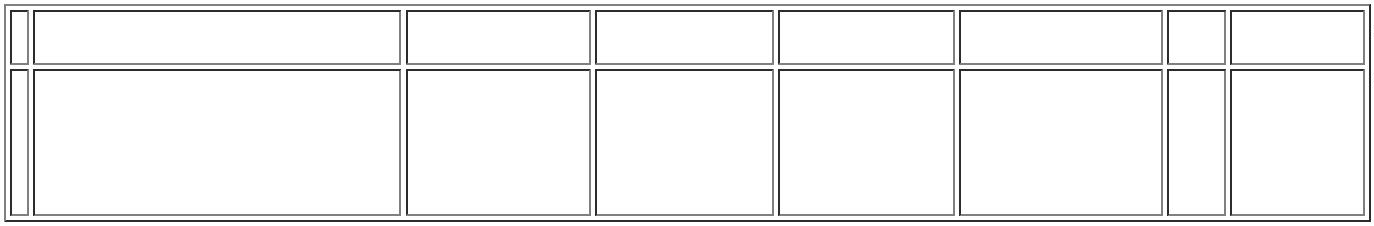 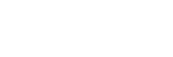 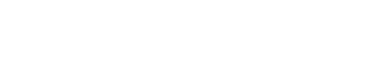 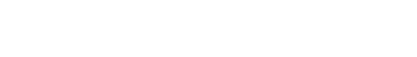 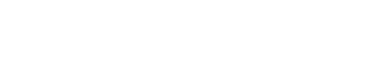 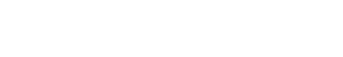 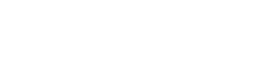 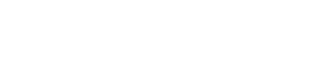 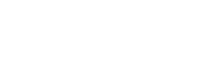 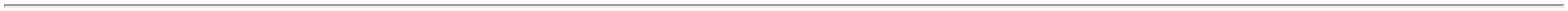 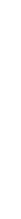 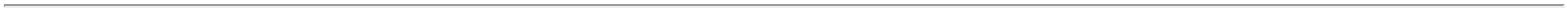 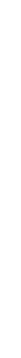 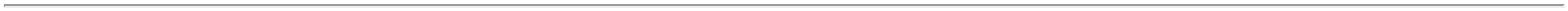 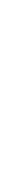 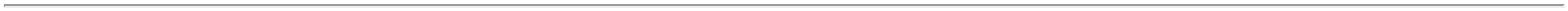 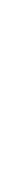 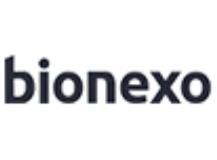 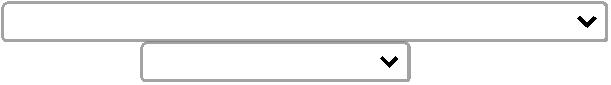 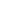 02/05/2023, 10:35Bionexofaturamentominimo.25/04/202310:56TotalParcial:R$998.08.02.832,6800Total de Itens da Cotação: 4Total de Itens Impressos: 4TotalGeral:R$2.832,6800Clique aqui para geração de relatório completo com quebra de páginahttps://bionexo.bionexo.com/jsp/RelatPDC/relat_adjudica.jsp2/2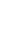 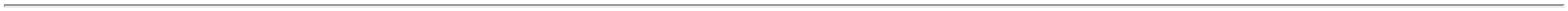 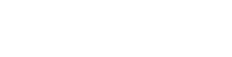 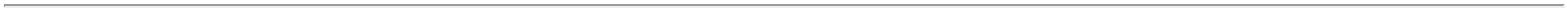 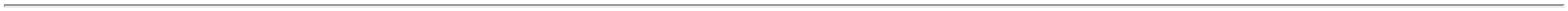 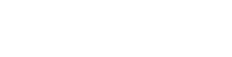 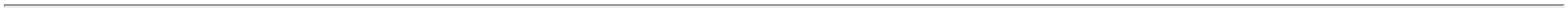 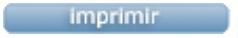 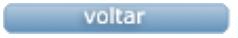 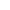 